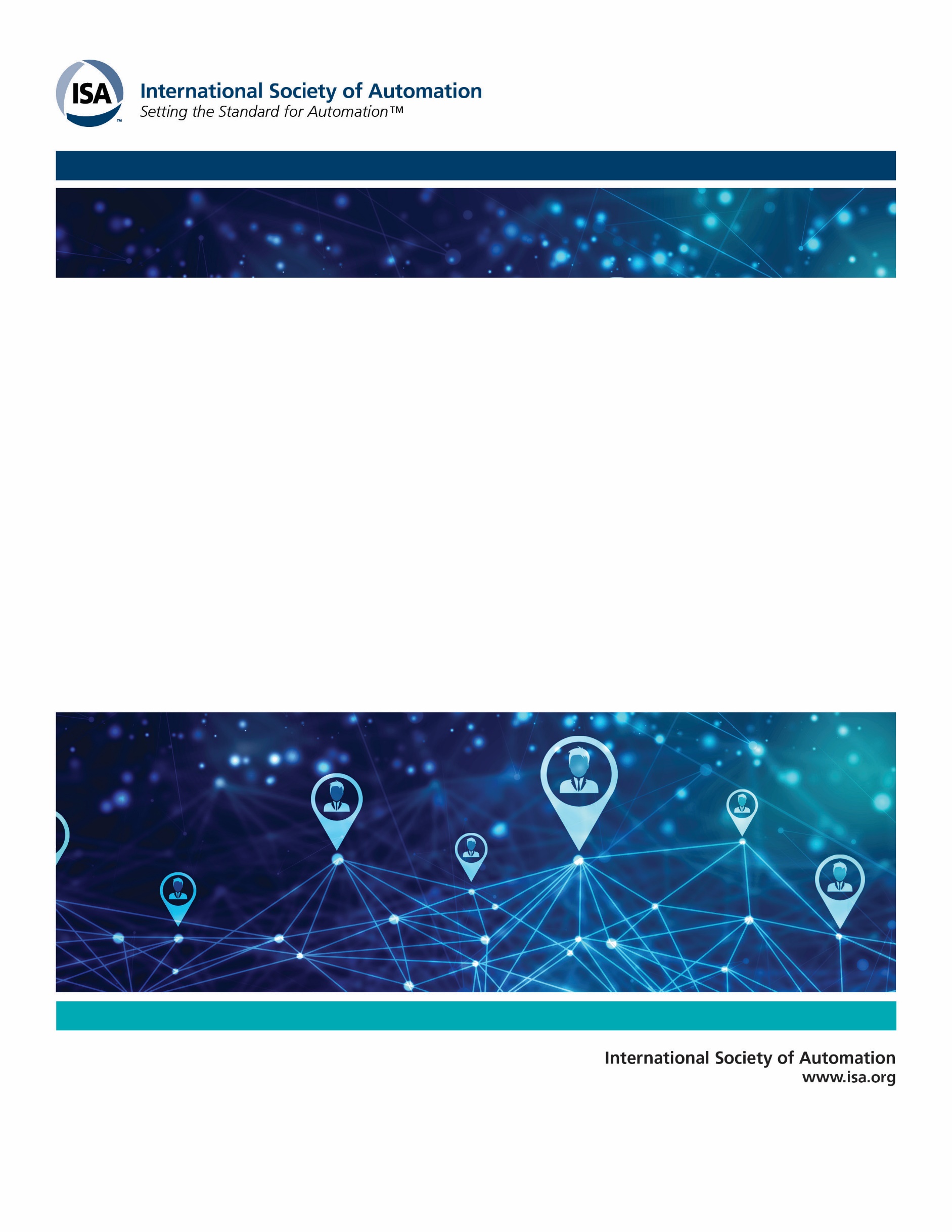 ISA MANUAL OF ORGANIZATION CHARTERS (MOC)IntroductionThe Manual of Organization Charters (MOC) represents the official organization of ISA as recognized by the Executive Board. Each volunteer group is chartered with specific responsibilities and assigned work that is aligned with Society’s strategic plan.Revisions to charters or the addition of a group requires Board approval. Changes will be logged. Staff may make non-substantive editorial corrections without Board approval.Fellow Admissions CommitteeCompensation CommitteeFinance and Investment CommitteeNominating CommitteeConnect Champions Young Professionals CommitteeStudent Guardian CommitteeCertification CommissionMembership CommitteeContent Steering CommitteeScholarship Selection CommitteeHonors & Awards CommitteeConference Advisory CommitteeGeographic AssemblyDistrict Leadership Conference CommitteeSection Health CommitteeGA Budget CommitteeDistrictsTechnical AssemblyTechnology Evaluation CommitteeAutomation and Technology AND Industries and Sciences CommitteesPublications Committee  Standards and Practices CouncilFellow Admissions CommitteeChargeThe Fellows Admissions Committee recommends to the Executive Board the elevation of select members to the distinguished grade of Fellow in accordance with Society policy.  Group TypeCommitteeSponsorExecutive BoardGoals/ResponsibilitiesEnsure the long-term success of the ISA Fellows program by annually selecting the most-deserving nominees.Composition Minimum of 8 Fellows and a chair, representing a diversity consistent with Society’s policies and values. Selection/ AppointmentAppointed by the Executive Board Term Terms coincide with Society operating year and are one-year, renewable up to three consecutive years.   Chair term is one year.Expected Commitment8-10 hours during selection Roles and Authorities Makes Recommendations to the Executive BoardCriteria for the Fellow admissionRecipients of Fellow statusNomination and selection policiesMonitorsDiversity of nominations and selectionsOverall awareness and prestige of ISA Fellow designationSupporting InformationRecognitions and Awards PolicyCompensation CommitteeChargeThe Compensation Committee reviews the performance and sets the compensation of the Executive Director.Goals/ResponsibilitiesEnsures the Executive Director has goals aligned to the strategic direction of the Society.Reviews the performance of the Executive Director against set goals.Composition Society President, President-elect, Past President and TreasurerSelection/ AppointmentNoneTerm Terms coincide with Society positionsExpected Commitment4 hours twice a year Roles and Authorities Makes Recommendations to the Executive BoardSelection of the Executive DirectorFormation of executive search group, as necessaryApprovesContract, and any subsequent changes, for the Executive Director, with the advice of legal counselAnnual evaluation of Executive Director, a summary of which will be kept confidential with ISA Human Resources Finance and Investment CommitteeChargeThis committee monitors the Society’s fiscal policies and financial planning and advises the Board in support of maintaining a sound financial position for the Society.Group TypeCommitteeSponsorExecutive BoardGoals/ResponsibilitiesAnalyze proposed budgets in line with the Society’s strategic objectives.Support the Society Treasurer in evaluating economic changes that may affect the financial condition or operations of the Society. Oversee the assets of the ISA Foundation.Monitor the investment of the Society’s reserve funds. Composition 8-11 professional members representing a diversity consistent with Society’s policies and values, as well as up to 2 non-members. Society Treasurer serves as Chair. Geographic and Technical Assembly may appoint one ex-officio member.Selection/ AppointmentAppointed by the Executive Board upon recommendation from the outgoing committee. Term Terms coincide with Society operating year. Member terms are one-year, renewable up to three consecutive years. Expected Commitment2-4 hours per month The committee will host virtual discussions, documents, notes and resources on their ISA Connect community. Roles and Authorities Makes Recommendations to the Executive BoardSociety’s annual and capital budget and any proposed modificationsFiscal policiesAudit scheduleCharitable contributions matching fundsSelection of professional investment managerInvestment guidelines including acceptable types of investments, acceptable risks, and relative distribution of fundsMonitorsAuditing proceduresFinancial statementsReserves and cash balancesPerformance of professional investment managerPerformance of investment portfolioSupporting Information Financial Management Policy Nominating CommitteeChargeThe Nominating Committee affirms the qualifications of the members being presented in the election for Society leadership positions.Group TypeCommitteeSponsorExecutive BoardGoals/ResponsibilitiesSource and identify a pipeline of leader candidates.Reviews all nominations received.Interview, as necessary, to confirm qualifications.Presents the best qualified nominees for election.Respect the overall confidentiality of the process. Composition As provided in bylaws. Selection/ AppointmentAs provided in bylaws. Term Terms coincide with Society operating year. Member terms are one-year, renewable up to three consecutive years.Expected Commitment2 hours per month Roles and Authorities ApprovesSlate of candidates for Society leadership elections, noting that nominations received by petition will also be included on the ballot. One direct appointment to the Board that is not included in Society election.Supporting InformationNominations and Elections PolicyConnect Champions ChargeA group of evangelists for ISA Connect Technical Discussion Forum.Group TypeCommitteeSponsorExecutive BoardGoals/ResponsibilitiesSupport and encourage member engagement in ISA Connect technical discussion forumReview and moderate comments from the user communityWork with Society stakeholders on using the discussion forum to build reach and awareness Research best practices in community engagement in general and with ISA community tools specificallyPost and reply to discussion forum if engagement is low and, where possible, respond to unanswered postsComposition 8-12 members Selection/ AppointmentAppointed by the Executive Board upon recommendation from the outgoing groupTerm Terms coincide with Society operating year. Member terms are one-year, renewable up to three consecutive years. Expected Commitment4-6 hours per month The committee will host virtual discussions, documents, notes and resources on their ISA Connect community. Roles and Authorities Makes Recommendations to the Executive BoardInvestment in upgrades or enhancements to Connect Discussion ForumMonitorsMember engagement in Discussion forumUtilization of Connect Discussion ForumSatisfaction with the Connect Discussion Forum experienceSuccess of automation in driving member engagementYoung Professionals CommitteeChargeThe YP Committee is responsible for advising on existing and recommending development of programs to engage members under the age of 35. Group TypeCommitteeSponsorExecutive BoardGoals/ResponsibilitiesWork with Sections to establish young professional engagements locally Work with Divisions to establish young professional engagement Engage with Society leadership to offer YP perspective on the objectives and goals. Assist in development of networking events for Young Professionals at society eventsComposition 8-10 professional members and a chairMajority of the members must be under the age of 35Selection/ AppointmentAppointed by the Executive Board upon recommendation from the outgoing committee. Term Terms coincide with Society operating year. All terms are one-year renewable for up to three years. Expected Commitment2-4 hours per month The committee will host virtual discussions, documents, notes and resources on their ISA Connect community. Roles and Authorities Makes Decisions with Approval of Executive BoardYP specific programs MonitorsYP membership in societyYP program satisfactionYP engagement in core society programs Supporting Documents Value Proposition for YP: ISA YP offers an inclusive community where young professionals can make an impact and influence the future of automation. As members of ISA, we have opportunities for personal and professional development through certification and exposure to the Automation Body of Knowledge. We also have opportunities to develop leadership skills, enhance our professional networks, and engage local and technical mentors.Student Guardian CommitteeChargeThe Student Guardian Committee focuses on areas in which the Society can build value in student membership.SponsorExecutive BoardGoals/ResponsibilitiesSupport growth in student membership.Support conversion of students to professional members. Enhance value and programming for student members.Composition 6 professional and 2 student members plus a chair representing a diversity consistent with Society’s policies and values.Selection/AppointmentAppointed by the Executive Board upon recommendation from the outgoing committee.Term Terms coincide with Society operating year and are one-year, renewable up to three consecutive years. Chair term is one year.Expected Commitment2-4 hours per monthThe Committee will host virtual discussions, documents, notes and resources on their ISA Connect community. Roles and Authorities Makes Recommendations to the Executive BoardPrograms to create or modify to enhance student member valueMonitorsHealth of student sections Student membership in each DistrictConversion of students to professional membershipRelevance of scholarship programStudent programs of similar society sectionsRelated GroupsImage and Membership CommitteeGeographic AssemblyCertification Commission ChargeThe Certification Commission advises on policies and practices of certification and certificate programs.Group TypeCommissionSponsorExecutive BoardGoals/ResponsibilitiesSupport the administration of ISA’s certificate and certification programsComposition 7-15 professional members and a chairAll members must agree not to disclose any confidential information.Selection/ AppointmentAppointed by the Executive Board upon recommendation from the outgoing commission. Term Terms coincide with Society operating year. Member terms are one-year renewable for up to three consecutive years.  Chair term is one year, renewable for two years.Expected Commitment2 hours per month Roles and Authorities Makes Recommendations to the Executive BoardCertification eligibility requirementsCertification fee structuresApprovesTest development specificationsThe passing scores using a criterion-referenced methodologyMonitorsIndustry adoption of certifications and certificatesMembership CommitteeChargeThe Membership Committee is responsible for advising on and facilitating the integration of member activities throughout the Society. Group TypeCommitteeSponsorExecutive BoardGoals/ResponsibilitiesReview member dues, categories, and discount offeringsReview value of membershipWork with Sections to support retention and growthWork with Divisions to support retention and growthComposition 8-12 professional members and a chair representing a diversity consistent with the Society’s policies and values.Selection/ AppointmentAppointed by the Executive Board upon recommendation from the outgoing committee. Term Terms coincide with Society operating year. Member terms are one-year renewable for up to three consecutive years. Chair: One-year term, renewable for two years. Chair-elect can be suggested at committee discretion. Expected Commitment2-4 hours per month The committee will host virtual discussions, documents, notes and resources on their ISA Connect community. Roles and Authorities Makes Recommendations to the Executive BoardMember dues and discountsMember benefitsLife and senior member definitions MonitorsMember satisfactionRetention and growth metricsContent Steering CommitteeChargeThis committee facilitates the implementation and adoption of a Society-wide content strategy. Supports identifying, validating, and coordinating technical content for ISA members and the automation community by connecting and engaging ISA resources. Group TypeCommitteeSponsorExecutive BoardGoals/ResponsibilitiesEnsures the volunteer organization is collaborating and aligned with a Society-wide content strategy.Reviews the content strategy and makes recommendations.Reviews and recommends technical topics for the content taxonomy.Reviews technical topics within the content matrix and recommends prioritization. Composition 8-10 professional members and a chair with diversity in a manner consistent with the Society’s values and policies.Selection/ AppointmentAppointed by the Executive Board upon recommendation from the outgoing committee. Term Terms coincide with Society operating year. Member terms are one-year renewable for up to three consecutive years. Chair: One-year term, renewable for two years. Expected CommitmentVaries per month based on current activities. The committee will host virtual discussions, documents, notes and resources on their ISA Connect community.  Roles and Authorities Makes Recommendations for Approval of Executive BoardISA content strategy and annual priorities.Monitors and provides input to the boardContent trendsSatisfaction with ISA content Technical interests of automation professionals Related GroupsConference AdvisoryDivisionsPublicationsStandards & PracticesTechnology SearchGeographic Assembly Technical AssemblyScholarship Selection CommitteeChargeThe Scholarship Selection Committee oversees the selection of scholarship recipients. Group TypeCommitteeSponsor Executive BoardGoals/ResponsibilitiesEnsure the long-term success of the scholarship program while supporting the continuing education of those pursing higher education in fields related to automation.Composition 5-12 professional members representing a diversity consistent with the Society’s policies and valuesSelection/ AppointmentAppointed by the Executive Board upon recommendation from the outgoing committee. Term Terms coincide with Society operating year and are one-year, renewable up to three consecutive years. Expected Commitment8-10 hours during selection Roles and Authorities Makes Recommendations to the Executive BoardCriteria for the scholarship awardsDollar amount of each scholarshipRecipients for each scholarshipMonitorsNumber of applications versus total awardsDiversity of applications and awardsHonors & Awards CommitteeChargeThe Honors & Awards Committee supports the recognition program by administering the selection of awardees in accordance with the policies of the Executive Board.  Group TypeCommitteeSponsorExecutive BoardGoals/ResponsibilitiesEnsure the long-term success of the ISA Honors & Awards program by annually selecting the most-deserving nominees.Composition 12-20 professional members and a chair, representing a diversity consistent with Society’s policies and values. Selection/ AppointmentAppointed by the Executive Board Term Terms coincide with Society operating year and are one-year, renewable up to three consecutive years.   Chair term is one year.Expected Commitment8-10 hours during selection Roles and Authorities Makes Recommendations to the Executive BoardCriteria for the awardsRecipients of awardsNomination and selection policiesCreation of any new awardsMonitorsDiversity of nominations and awardsOverall awareness and prestige of ISA awardsSupporting InformationSociety Recognition PolicyConference Advisory CommitteeChargeThe Conference Advisory Committee reviews ISA event plans for consistency with the Society’s objectives and relevance to the automation community in line with the ISA events policy.SponsorExecutive BoardGoals/ResponsibilitiesOffer guidance regarding topical eventsIdentify potential improvements for the event portfolioComposition 8-10 professional members and a chair representing a diversity consistent with Society’s policies and values. Selection/ AppointmentAppointed by the Executive Board upon recommendation from the outgoing committee.Term Terms coincide with Society operating year and are one-year, renewable up to three consecutive years.   Chair term is one year.Expected Commitment1-3 hours per monthThe Committee will host virtual discussions, documents, notes and resources on their ISA Connect community. Roles and Authorities Makes Recommendations to the Executive BoardPolicies related to ISA eventsApprovesRequests for use of ISA name on eventsMetrics to measure event successMonitorsResults of ISA eventsCompeting technical eventsMarket conditions that may affect the success of eventsSupporting Documents ISA Events PolicyGeographic AssemblyChargeThe Geographic Assembly serves as an advisory and activity body responsible for administering and overseeing the conduct of Section and District activities as delegated to it by the Executive Board.Group TypeAssemblySponsorExecutive BoardGoals/ResponsibilitiesPromote efficient and effective District and Section operations Facilitate interchange of best practices Identify resources to facilitate healthy sectionsComposition All District Vice Presidents, Vice President-elects, and a chair. Chair is non-voting and may not be a current District leader.Selection/ AppointmentDistrict Vice Presidents and Vice President-elects are elected in accordance with Society policy for District Elections. The Chair is elected by the Assembly from nominations approved by the Executive Board. Term Terms coincide with Society operating year and positions. Chair term is one year, renewable for up to three consecutive years.Expected Commitment2-4 hours per month (not inclusive of District commitment)The Assembly will host virtual discussions, documents, notes, and resources on their ISA Connect community. Roles and Authorities Makes Recommendations to the Executive BoardDistrict boundariesFunding for District activities and Vice President travel to visit sectionsCommittees needed to fulfill responsibilities and support the Society’s strategic directionApprovesSection establishments and disestablishmentsMetrics to measure section healthAppointments to the Nominating Committee as defined in the Nominating Committee charterMonitorsSection and student section health Section support of student sectionsRelated Groups District Leadership Conference CommitteeSection Health CommitteeBudget CommitteeDistrict Leadership Conference CommitteeChargeThe District Leadership Conference committee supports effective leadership conferences in every district.Group TypeCommitteeSponsorGeographic AssemblyGoals/ResponsibilitiesCoordinate the schedule of all District meetingsProvide support in agenda creationProvide support in resource and speaker identificationComposition 3-4 professional members; chair is chosen by the groupSelection/ AppointmentAppointed by the chair of the Geographic AssemblyTerm Terms coincide with Society operating year. Terms are one-year renewable for up to three consecutive years.  Expected Commitment2 hours per month Section Health CommitteeChargeThe Section Health committee provides additional support for a District Vice President, as requested. Group TypeCommitteeSponsorGeographic AssemblyGoals/ResponsibilitiesOffer guidance and support to sections which have leaders but are struggling to be a healthy sectionIdentifies trends in health metrics Recommends programs to improve health of sectionsComposition 3-4 professional members; chair is chosen by the groupSelection/ AppointmentAppointed by the chair of the Geographic AssemblyTerm Terms coincide with Society operating year. Terms are one-year renewable for up to three consecutive years.  Expected Commitment2 hours per month GA Budget CommitteeChargeThe GA Budget committee assists with the coordination of the operating budget allocated to Districts. Group TypeCommitteeSponsorGeographic AssemblyGoals/ResponsibilitiesCoordinates the collection of budget requests from each DistrictConsolidates, reviews, and makes recommendations for budget request submitted for Board approvalMonitors appropriate usage of allocated fundsComposition 3-4 professional members; chair is chosen by the groupSelection/ AppointmentAppointed by the chair of the Geographic AssemblyTerm Terms coincide with Society operating year. Terms are one-year renewable for up to three consecutive years.  Expected Commitment2 hours per month DistrictsChargeDistricts are assigned geographic groupings existing to support the health and standing of sections and, through them, advance the Society strategy. A District is a Society unit and is not separately incorporated. A District is a grouping of sections, not members. SponsorGeographic AssemblyGoals/ResponsibilitiesConvey information bi-directionally between the Society and the sectionsOffer guidance to sections and connection to staff as necessaryConduct District elections in accordance with Society bylawsComposition Vice President, Vice President-elect, Nominator, Secretary, Membership Chair, Student Section Liaison, Section-Division Liaison, Connect Chair, and Program Chair representing a diversity consistent with Society’s policies and values. The Vice President may form sub-committees as needed.Selection/AppointmentDistrict Vice Presidents and Elects are selected per the Society bylaws. All other positions are appointed by the Vice President.To respect Society values for diversity and inclusion, all Districts are required to transition leadership between states, countries, or primary language, depending on scope of District.Term District Vice Presidents and Elects terms are per the Society bylaws. The terms are staggered such that half of the Vice Presidents change in one year. All other District positions coincide with Society operating year. Expected Commitment6-8 hours per month plus attendance and District Leadership Meetings. Vice Presidents and elects also expected to attend Geographic Assembly and Society meetings.Districts will host virtual discussions, documents, notes and resources on their ISA Connect community. Roles and Authorities Makes Recommendations to the Geographic AssemblyEstablishment and disestablishment of sections and student sectionsAnnual budget to support District Leadership meetings and section visitsManagesRegular meetings of section leadersDistrict Leadership Conferences within the scope of the Society-provided budget.In-person Districts activities shall rotate between states, provinces, or countries, depending on scope of DistrictEvent arrangements and expenses should be handled by a Section and submitted by the Vice President for reimbursement Pilot programs as approved by the BoardMonitorsSection and student section health and good standingMembership in the DistrictOpportunities to form new sections or student sectionsQuality of section and student section programsActivities of similar society sectionsTechnical AssemblyChargeThe Technical Assembly serves as an advisory and activity body that coordinates and supports the activities of the technical groups  as delegated to it by the Executive Board.Group TypeAssemblySponsorExecutive BoardResponsibilitiesShare information for efficient and effective technical dissemination Identify resources to facilitate cooperation CompositionChair and Chair-elect of Standards and Practices, Automation and Technology, Industries and Sciences, Publications, Conference Advisory, and Content Steering. Selection/ AppointmentMembers are determined through committee chair appointments. The Chair is selected by Assembly members from nominations approved by the Executive Board.Service TermsTerms coincide with positions. Chair term is one year, renewable annually. Expected Commitment1-3 hours per month The Assembly will host virtual discussions, notes, and resources on their Connect community.Roles and AuthoritiesMakes Recommendations to the Executive BoardTechnical groups necessary to further the Society’s strategic direction.Policies effecting the respective areas.ApprovesNominating Committee appointmentsTechnology Evaluation CommitteeChargeThe Technology Evaluation Committee evaluates potential new technical areas of interest for ISA.Group TypeCommitteeSponsorTechnical AssemblyGoals/ResponsibilitiesSolicit proposals from members for technologiesEvaluate proposals for new technologies that have relevance for ISA(Note that proposals may be submitted by any member.)CompositionAt least 8-10 contributing professional members and co-chairs representing a diversity consistent with Society’s policies and values.Selection/ AppointmentMembers are appointed by the Executive Board upon recommendation from the outgoing committee. Co-chairs are selected by the approved committee members.Service TermsTerms coincide with Society operating year and positions. All terms are one-year renewable for up to three, consecutive years.Expected Commitment2-4 hours per monthAdditional time may be required for detailed evaluationsRoles and AuthoritiesMakes Recommendations via the Technical AssemblyAction to be taken with regard to new technologiesMonitorsTechnical interest areasTechnical conversations in ISA ConnectInputs from divisions on new technologiesRelated GroupsStandards and Practices CouncilPublications CommitteeContent Steering CommitteeAutomation and Technology CommitteeIndustries and Sciences CommitteeChargeThe Committees serve as a coordinating and advisory body to support the Society’s divisions within the authority delegated by the Executive Board.  Goals/ResponsibilitiesEncourage and support division collaborationPromote cooperative section/division programs Composition Chair, Chair-elect, Division Directors, and Division Director-elects.Selection / AppointmentChairs are appointed by the Executive Board upon recommendation from the committee. Division Directors and elects are selected by each division.  TermsTerms coincide with Society operating year. Chair term is one-year, renewable for two consecutively. Expected Commitment2-4 hours per month plus attendance at leader meetings. The committees will host virtual discussions, documents, notes and resources in the Division Leader community in ISA Connect. Roles and Authorities Makes Recommendations to the Executive BoardPolicies related to divisionsPrograms related to divisionsResources related to divisionsMutually beneficial relationships with related technical and scientific organizationsMonitorsDivision standingDivision healthDivision membershipApprovesEstablishment and sunsetting of divisions as delegated by the Executive Board.Publications CommitteeChargeThe Publications Committee is responsible for advising on and providing support for the content for ISA publications.Group TypeCommitteeSponsorExecutive BoardResponsibilitiesSolicit content from ISA groups and subject matter experts in accordance with the content strategy.Promote ISA publications via social media channels. Identify and recruit volunteer technical reviewers to assess the significance, originality, and validity of unsolicited manuscripts or article proposals before scheduled publication.Review book proposal submissions and provide feedback on the relevancy of content to ISA.CompositionChair, Chair-elect, and 8-12 professional members representing a diversity consistent with the Society’s policies and values.Selection/ AppointmentAppointed by Executive Board upon recommendation from the outgoing committee. Service TermsTerms coincide with Society operating year. Member terms are one-year renewable up to three consecutive years. Chair term is one-year, renewable for two consecutively.Expected Commitment2-4 hours per month The committee will host virtual discussions, documents, notes, and resources on their ISA Connect community. Roles and AuthoritiesMakes Recommendations to the Executive BoardStrategies related to print and digital publicationsPolicies related to publicationsProposals regarding new publicationsMonitorsStature and content of ISA publications compared to competitive publicationsQuality and effectiveness of ISA publicationsRelated GroupsTechnical AssemblyThe following are sub-groups within the committee:ISA Transactions editorial teamInTech editorial advisory teamBooks teamStandards and Practices Council ChargeThe Standards & Practices Council leads the development, adoption, review, and revision of national and international standards related to the practice of automation. Work products (via standards committees) include standards, recommended practices, and technical reports.Group TypeCouncil SponsorExecutive BoardResponsibilitiesEnsure that standards committees are operating effectivelyMonitor and manage the overlap between standards committeesMaintain ISA’s accreditation as an ANSI standards development organizationEstablish and maintain liaison relationships with other organizations as required to maintain the standards portfolioCompositionChair, chair-electDirectorsDirectors Emeritus (ex officio, non-voting)Selection/ AppointmentChair and Chair-elect are appointed by the Executive Board upon recommendation of the Council. Directors are appointed by the Chair and approved by the Executive Board.TermsChair term is one year, renewable up to two consecutively. Director terms are 1 year, renewing automatically unless the Chair decides not to renew the appointment. Expected CommitmentAll directors are expected to attend monthly Council meetings. Managing directors must attend sufficient meetings of the committees that they are responsible for to ensure that they are following proper procedures. The total monthly commitments should be in the order of 1-3 hours.Roles and AuthoritiesApprovesFormation or dissolution of standards committeesTechnical standards that meet ISA and American National Standards Institute (ANSI) requirements for due process and criteria for approval.Technical reports and RPs that meet ISA processes and criteria for approvalAdoption of external standards, such as IEC by ISATransfer of ISA technical documents to external standards development organizations, such as IECMonitorsStandards committee operation to ensure compliance with processesMakes recommendations to the Executive BoardChanges to the standards portfolio that may have impact on the Society content strategyResource requirements required to support standards activitiesExternal liaisons that require resources or commitment beyond the authority of the S&P councilRelated GroupsTechnical AssemblyTechnical Search CommitteeIndividual standards committeesSupporting DocumentsS&P operating procedures (accredited by ANSI)Standards committee chartersDescriptions of liaisons with external bodies related to development and maintenance of standards